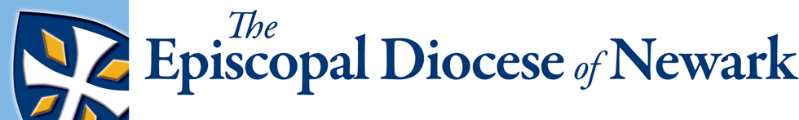 Diocesan Communion under Special Circumstances – November 8, 2020The Bread that you are being given has been consecrated either at your own church or a nearby church, in partnership with your church, to provide Holy Communion to those who cannot, for good cause, be present in person at worship. Please handle this with reverence and care, as this wafer has been consecrated and is the Body of Christ, given for you. Prayers on the reverse of this sheet are available for you to use as you receive communion and are renewed with your fellow Christians in the one Body of Christ.Diocesan Communion under Special Circumstances – November 8, 2020The Bread that you are being given has been consecrated either at your own church or a nearby church, in partnership with your church, to provide Holy Communion to those who cannot, for good cause, be present in person at worship. Please handle this with reverence and care, as this wafer has been consecrated and is the Body of Christ, given for you. Prayers on the reverse of this sheet are available for you to use as you receive communion and are renewed with your fellow Christians in the one Body of Christ.Diocesan Communion under Special Circumstances – November 8, 2020The Bread that you are being given has been consecrated either at your own church or a nearby church, in partnership with your church, to provide Holy Communion to those who cannot, for good cause, be present in person at worship. Please handle this with reverence and care, as this wafer has been consecrated and is the Body of Christ, given for you. Prayers on the reverse of this sheet are available for you to use as you receive communion and are renewed with your fellow Christians in the one Body of Christ.The Visitor says: 		We who are many are one bodyThe Recipient replies: 	for we all share in the one bread.After the Visitor departs, the Recipient continues.This passage from Scripture, or some other passage, may be readJesus said to them, "I am the bread of life. Whoever comes to me will never be hungry, and whoever believes in me will never be thirsty." John 6:35Before consuming the host, the Lord’s Prayer may be saidAfter communion, this prayer may be saidO God our King, by the resurrection of your Son Jesus Christ on the first day of the week, you conquered sin, put death to flight, and gave us the hope of everlasting life: Redeem all our days by this victory; forgive our sins, banish our fears, make us bold to praise you and to do your will; and steel us to wait for the consummation of your kingdom on the last great Day; through the same Jesus Christ our Lord. Amen.The Visitor says: 		We who are many are one bodyThe Recipient replies: 	for we all share in the one bread.After the Visitor departs, the Recipient continues.This passage from Scripture, or some other passage, may be readJesus said to them, "I am the bread of life. Whoever comes to me will never be hungry, and whoever believes in me will never be thirsty." John 6:35Before consuming the host, the Lord’s Prayer may be saidAfter communion, this prayer may be saidO God our King, by the resurrection of your Son Jesus Christ on the first day of the week, you conquered sin, put death to flight, and gave us the hope of everlasting life: Redeem all our days by this victory; forgive our sins, banish our fears, make us bold to praise you and to do your will; and steel us to wait for the consummation of your kingdom on the last great Day; through the same Jesus Christ our Lord. Amen.The Visitor says: 		We who are many are one bodyThe Recipient replies: 	for we all share in the one bread.After the Visitor departs, the Recipient continues.This passage from Scripture, or some other passage, may be readJesus said to them, "I am the bread of life. Whoever comes to me will never be hungry, and whoever believes in me will never be thirsty." John 6:35Before consuming the host, the Lord’s Prayer may be saidAfter communion, this prayer may be saidO God our King, by the resurrection of your Son Jesus Christ on the first day of the week, you conquered sin, put death to flight, and gave us the hope of everlasting life: Redeem all our days by this victory; forgive our sins, banish our fears, make us bold to praise you and to do your will; and steel us to wait for the consummation of your kingdom on the last great Day; through the same Jesus Christ our Lord. Amen.